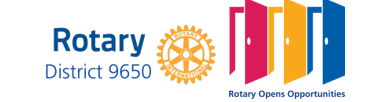 ROTARY DISTRICT 9650SPECIAL GENERAL MEETING AND ROTARY SHOWCASE TAMWORTH 28 - 29 NOVEMBER 2020Registration formThe Rotary District 9650 Annual Showcase will be held at West Tamworth League Club, Phillip Street, West Tamworth.The cost for the Showcase excluding Saturday Night Dinner is $50 per person which includes lunch and afternoon tea on Saturday and morning tea and lunch on Sunday. The Saturday night Dinner will be held at West Tamworth League Club and will be a 2-course dinner. Cost is $45 per person.Note the above costs are for registrations and payments made on-line as per instructions below. An extra $5 per person will apply to payments by cheque.Absolute cut off for registrations for both the Showcase and the Dinner is 8pm Wednesday 11 November 2020.Registrants for Rotary Club of ________________________________________________Please return this Registration Form via email to District Secretary Patti Parsons at patti.mach@bigpond.comand make payment for your total Registrations on the Registration Form on or before Wednesday 11 November 2020 to secure your place. Payment method is via Direct Credit to the following Account:Location: West Tamworth League Club: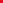 https://www.google.com/maps/place/West+Tamworth+League+Club/@-31.0982264,150.9189597,16z/data=!4m5!3m4!1s0x0:0xe945c0c1e32426f7!8m2!3d-31.102489!4d150.91705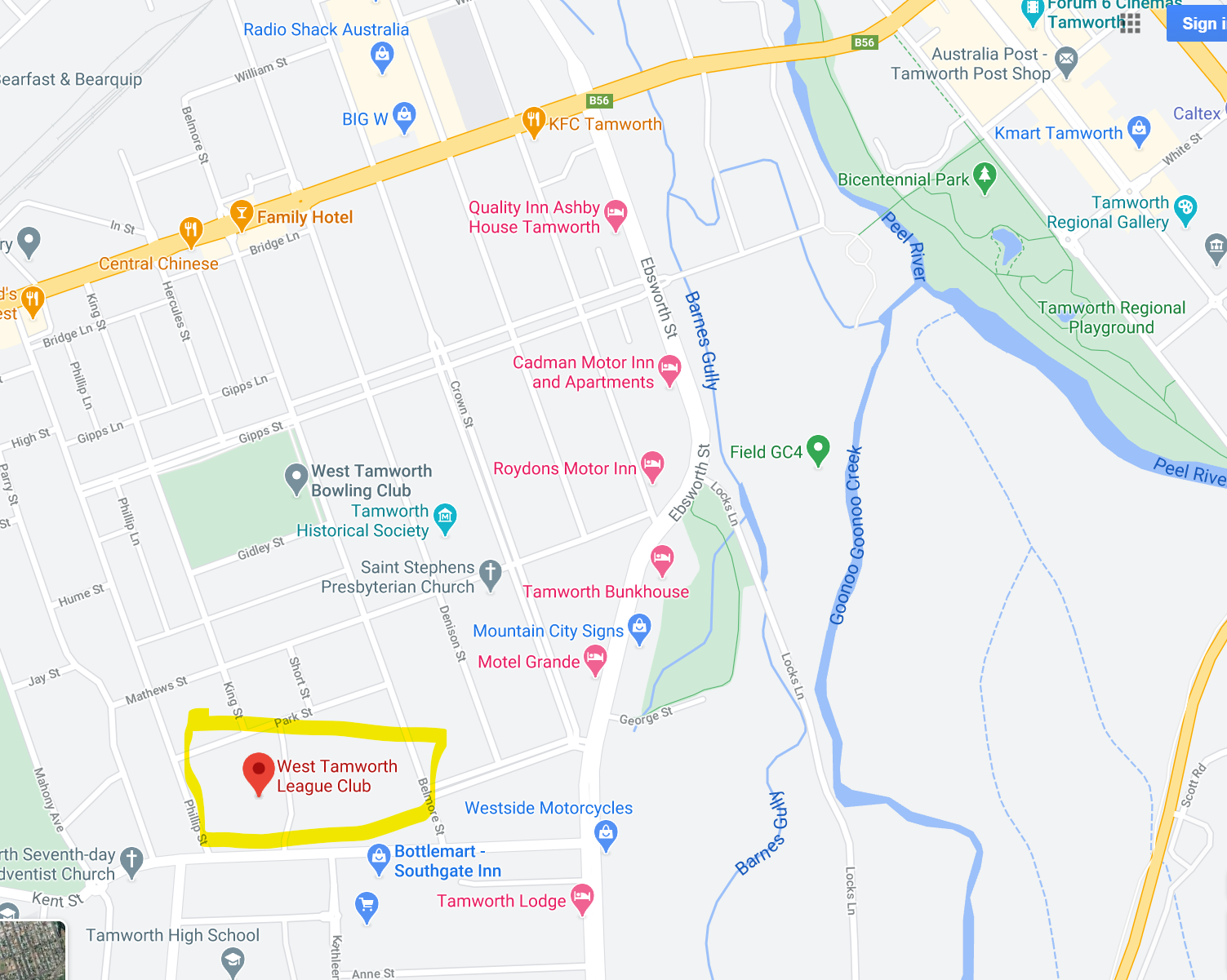 Name of Rotarian or guest AttendingClub RoleShowcase ($50pp) if paid onlineDinner ($45pp) If paid onlineSpecial dietary RequirementsName:Rotary International District 9650 Inc Training AccountBSB: 932 -000Account No. 500195726Reference:For Clubs making Payment:Club Name.Showcase20For Rotarians making paymentYourSurname.Showcase20